Број: O-723/22-2Дана, 01.07.2022. годинеРЕАЛИЗАЦИЈА УГОВОРА/ОКВИРНИХ СПОРАЗУМАЈУ ЈАВНОГ ФОНДА ЗА ДЈЕЧИЈУ ЗАШТИТУ ПО ПОСТУПЦИМА ПРОВЕДЕНИМ У ПЕРИОДУ ОД 01.01 – 30.06.2022.ГОДИНЕТабела креирана у складу са Упутством о објави основних елемената уговора и измјена уговора објaвљеним у „Службеном гласнику БиХ, број 56/15 од 14.07.2015. године.                                                               помоћник директора                                              Јелена Марковић, дипл. економиста                                                                                                                                                Директор                                                                                                                                                                                                      Недељко Јовић, дипл. економиста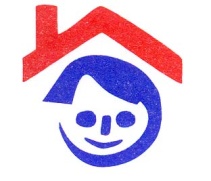 Р Е П У Б Л И К А   С Р П С К А ЈАВНА УСТАНОВАЈАВНИ ФОНД ЗА ДЈЕЧИЈУ ЗАШТИТУБ И Ј Е Љ И Н А12345678910р/бОпис и Ознака по ЈРЈНВрста поступка и број обавјештења о додјели уговора са Портала јавних набавкиПодаци о добављачу/ добављачима у оквирном споразуму (Назив, ИД број, мјесто)Основни елементи уговора/оквирног споразума(Вриједност, период трајања/рок извршења, рок плаћања, гарантни период,...)Опис измјене основних елемената уговора и датум измјенеОстатак  вриједности уговора након учињенеизмјене /остатаквриједности оквирног споразумаДатум закључења уговора/оквирног споразумаДатум потпуне реализације уговора/оквирног споразума и укупна утрошена вриједностНапомена1.72000000-5Директни споразум„IM Computers“ доо ул. Рачанска бр. 39;ЈИБ: 4402340980005БијељинаНабавка услуге одржавања примарне серверске инфраструктуре и сервера за електронску пошту за потребе ЈУ Јавног фонда за дјечију заштиту. Вриједност уговора: 5.760,00 КМ без ПДВ-а. Уговор закључен до 18.01.2023. године. Валута плаћања 15 дана од дана испостављања фактуре.--Уговор број: FDZ-190/22 од 18.01.2022. годинеРеализација у току2.45259000-0Директни споразум„Royal Company“ доо ул. Српске добровољачке гарде бр. 84ц, ЈИБ: 4400382210002, БијељинаНабавка услуге континуираног одржавања опреме за климатизацију и система ватродојаве у сервер собama ЈУ Јавног фонда за дјечију заштиту у Бијељини и клима уређаја у канцеларијама ЈУ Јавног фонда за дјечију заштиту. Вриједност уговора: 6.000,00 КМ без ПДВ-а. Уговор закључен до 17.01.2023. године. Валута плаћања 7 дана од дана испостављања фактуре.--Уговор број: FDZ-175/22 од 18.01.2022. годинеРеализација у току3.42512000-8Директни споразум„Sony&computers“ доо , ул. Филипа Вишњића  бр. 67, ЈИБ: 4400412730006, БијељинаНабавка клима уређаја; Вриједност Уговора: 1.229,06 КМ без ПДВ-а;Плаћање у року од 7 дана од дана пријема фактуре.--Уговор број: FDZ-188/22 од 18.01.2022. годинеРеализован дана 07.02.2022. године;Укупна реализована вриједност Уговора: 1.438,00  КМ са  ПДВ-ом4.79110000-8Директни споразумАдвокатска канцеларија Слободан М. Зубан, ул. Меше Селимовића бр. 2; ЈИБ: 4511556960002, БијељинаНабавка адвокатских услуга за потребе ЈУ Јавног фонда за дјечију заштиту; Вриједност уговора: 5.760,00 КМ без ПДВ-а; Уговор закључен на период од годину дана.--Уговор број: FDZ-209/22 од 19.01.2022. годинеРеализација у току5.15000000-8Директни споразум„Грађапромет“ дооул. Павловића пут 34;ЈИБ: 4400304330000БијељинаНабавка артикала за кафе кухињу ЈУ Јавног фонда за дјечију заштиту.Вриједност Уговора: 4.999,15 КМ без ПДВ-а;Уговор закључен на период од годину дана. Плаћање у року од 15 дана од дана пријема фактуре.--Уговор број: FDZ-295/22 од 24.01.2022. годинеРеализација у току6.79412000-5Директни споразум„Севои група“ дооул. Јована Дучића бр. 23;ЈИБ: 4404269900006Бања ЛукаНабавка консултантских услуга у вези са израдом и одржавањем ФУК-а за потребе ЈУ Јавног фонда за дјечију заштиту; Вриједност уговора: 720 КМ без ПДВ-а; Уговор закључен на период од годину дана.--Уговор број: FDZ-747/22 од 10.02.2022. годинеРеализација у току7.39800000-0Директни споразум„Изградња“ доо, ул. Главна бр. 86, Патковача ; ЈИБ: 4400362700046, БијељинаНабавка средстава за оджавање чистоће Вриједност Уговора: 2.506,63 КМ без ПДВ-а;Уговор закључен на период од 11.02.2022. до 04.03.2022. године. Плаћање у року од 15 дана од дана пријема фактуре.--Уговор број:FDZ-764/22  од 10.02.2022. годинеРеализован дана 17.02.2022. године.Укупна реализована вриједност Уговора: 2.932,75 КМ са ПДВ-ом8.92111200-4Директни споразум„MY Media“ дооул. Трг Хероја бр. 9ЈИБ: 4202806890002СарајевоМедијско праћење и оглашавање на порталу  www.theprestige.ba активност Фонда до краја 2022. године; Вриједност Уговора: 2.000,00 КМ без ПДВ-а; Плаћање у законском року по пријему фактуре, а најкасније до 31.12.2022.;  Уговор закључен до 18.02.2022. године.--Уговорброј: FDZ-860/22 од 18.02.2022. годинеРеализација у току9.92111200-4Директни споразумАгенција „BIMS“ В. Ђурић с.п.ул. Гојсовац бр. 98ЈИБ: 4511562260004БијељинаМедијско праћење и оглашавање на порталу „Бијељина данас“ активност Фонда до краја 2022. године; Вриједност Уговора: 2.000,00 КМ без ПДВ-а; Плаћање у законском року по пријему фактуре, а најкасније до 31.12.2022.;  Уговор закључен до 18.02.2022. године.--Уговорброј: FDZ-843/22 од 18.02.2022. годинеРеализација у току10.30200000-9Директни споразум„Наском“ дооул. Мајевичких бригада кварт 52/24, Нови ДворовиЈИБ: 4403578740009БијељинаНабавка резервних дијелова за информатичку опрему; Вриједност уговора: 1.200,00 КМ без ПДВ-а, Рок плаћањаје 15 дана од дана испостављања фактуре. Уговор закључен 15.03.2022. године--Уговор број: FDZ-1220/2022Od 12.04.2022. годинеРеализован дана 21.03.2022. године.Укупна реализована вриједност Уговора: 1.404,00КМ са ПДВ-ом11.73220000-0Директни споразум„Grant Thornton“ дооул. Васе Пелагића бр. 2/IV ЈИБ: 440351430007Бања ЛукаНабавка услуге израде Програма за обезбјеђења и унапређења квалитета функције интерне ревизије, а за потребе ЈУ Јавног фонда за дјечију заштиту; Вриједност уговора: 5.950,00 КМ без ПДВ-а, Рок плаћањаје 15 дана од дана испостављања фактуре. Уговор закључен 11.04.2022. године--Уговор број: FDZ-1670/22Od 11.04.2022. годинеРеализован дана 09.06.2022. године.Укупна реализована вриједност Уговора: 6.961,50КМ са ПДВ-ом12.90920000-2Директни споразум„Дезинсекција“ доо ул. Мајевичких бригада бр. 52, Нови Дворови ЈИБ: 4404117800006,БијељинаНабавка услуге дератизације и дезинсекције службених просторија ЈУ Јавног фонда за дјечију заштиту у Бијељини,Бања Луци, Приједору, Добоју, Источном Сарајеву и Требињу. Вриједност уговора: 2.998,66 КМ без ПДВ-а. Уговор закључен до 31.12.2022. године. Плаћање у року од 30 дана од дана пријема фактуре.--Уговор број: FDZ-166/22 од 10.03.2021. годинеРеализација у току13.39130000-2Директни споразумДОО „Јоргос“ Бијељинаул. ул. Јерменска 1а ЈИБ: 4400432170007БијељинаНабавка канцелариског намјештаја; Вриједност уговора: 3.735,07 КМ без ПДВ-а, Рок плаћањаје 30 дана од дана испостављања фактуре. Уговор закључен 12.04.2022. године--Уговор број: FDZ-1698/22Od 12.04.2022. годинеРеализован дана 24.05.2022. године.Укупна реализована вриједност Уговора: 4.370,00 KM са ПДВ-ом14.42512000-8Директни споразум„Фриком“ д.о.о.,  ул. Требињских бригада бр. 8., ЈИБ: 4401341150000, TребињеНабавка клима уређаја; Вриједност Уговора: 888,29 КМ без ПДВ-а;Плаћање у року од 30 дана од дана пријема фактуре.--Уговор број: FDZ-1881/22 од 27.04.2022. годинеРеализован дана 07.06.2022. године;Укупна реализована вриједност Уговора: 1.039,30  КМ са ПДВ-ом15.22455100-5Директни споразум„PIKSEL“ графички студиоул. Незнаних јунака бр. 31ЈИБ: 4509872640007БијељинаНабвка идентификационе гумене самостежуће наруквице за учеснике у пројекту „Социјализација дјеце Републике Српске“.; Вриједност Уговора до 2.890,00 КМ без ПДВ-а; Уговор закључен до 28.04.2022. године; Рок плаћања 15 дана по пријему фактуре.--Уговор број: FDZ-1913/22 од 28.04.2022. годинеРеализовано дана 24.05.2022. године;Укупна реализована вриједност: 3.381,30 КМ са ПДВ-ом.16.37000000-8Директни споразум„Топ спорт“ дооул. Хајдук Вељкова бр. 13ЈИБ: 4402708410000БијељинаНабавка дидактичког материјала, потрошног материјала и спортских реквизита за потребе реализације пројекта „Социјализација дјеце Републике Српске“; Вриједност Уговора: 5.994,60 КМ без ПДВ-а; Рок испоруке 10 дана од закључивања Уговора; Рок плаћања 15 дана од момента испостављања Фактуре.--Уговор број:FDZ-1967/22 од 03.05.2022. годинеРеализован дана 18.05.2022. године;Укупна реализована вриједност Уговора: 7.013,68 КМ са ПДВ-ом17.34351100-3Директни споразум„ТИГАР-КОМЕРЦ“ Бијељина ул. Живојина Мишића број 15ЈИБ: 440030395000476300 БијељинаНабавка аутогума за службена возила ЈУ ЈФДЗ; Вриједност уговора: 1.461,65 КМ без ПДВ-а, Рок плаћања је 15 дана од дана испостављања фактуре. Уговор закључен 11.05.2022. године--Уговор број: FDZ-2128/22 од 11.05.2022. годинеРеализован дана 24.05.2022. године;Укупна реализована вриједност Уговора: 1.710,13  КМ са ПДВ-ом18.39800000-0Директни споразум„Изградња“ доо, ул. Главна бр. 86, Патковача ; ЈИБ: 4400362700046, БијељинаНабавка средстава за оджавање чистоће Вриједност Уговора: 595,38 КМ без ПДВ-а;Уговор закључен на период од 16.05.2022. до 05.06.2022. године. Плаћање у року од 15 дана од дана пријема фактуре.--Уговор број:FDZ-2172/22  од 16.05.2022. годинеРеализован дана 24.05.2022. године.Укупна реализована вриједност Уговора: 696,60 КМ са ПДВ-ом19.30200000-9Директни споразум„Наском“ дооул. Мајевичких бригада кварт 52/24, Нови ДворовиЈИБ: 4403578740009БијељинаНабавка резервних дијелова за информатичку опрему; Вриједност уговора: 1.454,00 КМ без ПДВ-а, Рок плаћањаје 15 дана од дана испостављања фактуре. Уговор закључен 19.05.2022. године--Уговор број: FDZ-2245/22Od 19.05.2022. годинеРеализован дана 27.06.2022. године.Укупна реализована вриједност Уговора: 1.701,18КМ са ПДВ-ом20.92111200-4Директни споразум„АСТРА МЕДИА“ доо Бијељинаул. Светог Саве бр. 86ЈИБ: 4400369970006БијељинаМедијско праћење и оглашавање на порталу „Бијељина данас“ активност Фонда до краја 2022. године; Вриједност Уговора: 2.000,00 КМ без ПДВ-а; Плаћање у законском року по пријему фактуре, а најкасније до 31.12.2022.;  Уговор закључен до 19.05.2022. године.--Уговорброј: FDZ-2242/22 од 19.05.2022. годинеРеализација у току21.42512000-8Директни споразум„Royal Company“ доо ул. Српске добровољачке гарде бр. 84ц, ЈИБ: 4400382210002, БијељинаНабавка клима уређаја за потребе Филијале Фода у Требињу; Вриједност Уговора: 903,94 КМ без ПДВ-а;Плаћање у року од 15 дана од дана пријема фактуре.--Уговор број: FDZ-2709/22 од 15.06.2022. годинеРеализација у току22.30200000-9Директни споразум„Наском“ дооул. Мајевичких бригада кварт 52/24, Нови ДворовиЈИБ: 4403578740009БијељинаНабавка резервних дијелова за информатичку опрему; Вриједност уговора: 1.715,00 КМ без ПДВ-а, Рок плаћањаје 15 дана од дана испостављања фактуре. Уговор закључен 19.05.2022. године--Уговор број: FDZ-2793/22Od 21.06.2022. годинеРеализација у току23.39800000-0Директни споразум„Изградња“ доо, ул. Главна бр. 86, Патковача; ЈИБ: 4400362700046, БијељинаНабавка средстава за оджавање чистоће Вриједност Уговора: 389,02 КМ без ПДВ-а;Уговор закључен на период од 21.06.2022. до 11.07.2022. године. Плаћање у року од 15 дана од дана пријема фактуре.--Уговор број:FDZ-2794/22  од 21.06.2022. годинеРеализован дана 27.06.2022. године.Укупна реализована вриједност Уговора: 415,15КМ са ПДВ-ом2439113400-1Директни споразум„Лебурић комерц“ доо, Магистрални пут бб-Вијака, Прњавор; ЈИБ: 4401219270002, ПрњаворНабавка лежаљки и сунцобрана за потребе пројекта „Социјализација дјеце Републике Српске – 2022“; Вриједност уговора: 3.564,11 КМ без ПДВ-а. Уговор закључен 06.06.2022. године--Уговор број:FDZ-2511/22  од 06.06.2022. годинеРеализован дана 10.06.2022. године.Укупна реализована вриједност Уговора: 4.170,00КМ са ПДВ-ом25.09135000-4Конкурентски захтјев471-7-1-2-3-1/22„Хифапетрол“ дооХотоњ ббЈИБ:4200999090005СарајевоНабавка екстра лаког лож уља (LUEL) према BAS 1002:2014 за потребе Фонда у Бијељини;Вриједност оквирног споразума  број: FDZ-612/22 је 11.900,10 КМ без ПДВ-аПлаћањепофактури у рокуод 30 дана.--Оквирни споразум број : FDZ-612/22 закључен на годину дана 04.02.2022. годинеУговор број: FDZ-917/22 од 24.02.2022. годинеРеализација у току26.09130000-9Конкурентски захтјев471-7-1-14-3-12/22„Нестро петрол“ адул. Краља Алфонса XIII бр. 9ЈИБ:4400959260004БањаЛукаНабавка течних горива за службена возила и агрегат Фонда; Вриједност оквирног споразума: 24.999,00 КМ без ПДВ-а; Оквирни споразум је закључен на годину дана; Плаћање по фактури у року од 15 дана.--Оквирни споразум број: FDZ-983/22 од 01.03.2022. године.Уговор број: FDZ-1401/22 од 30.03.2022. годинеРеализација у току27..90919200-4Конкурентски захтјев471-7-2-9-3-7/22„Greentime“ доо Сарајевоул. Лужанско поље бр. 7ЈИБ:4202578730008СарајевоНабавка услуге чишћења пословних просторија Филијала Фонда; Вриједност Уговора: 7.964,88 КМ без ПДВ-а; Уговор закључен до 15.02.2022. године; Валута плаћања 30 дана од дана испоставља--Уговор број: FDZ-801/22Od 15.02.2022. годинеРеализација у току28.39514100-9Конкурентски захтјев„6 Новембар“ доо Зворникул. Вука Караџића бр. 148ЈИБ:4400237550008ЗворникНабавка пешкира за плажу са услугом штампе за учеснике пројекта „Социјализација дјеце Републике Српске“; Вриједност Уговора: 18.700,00 КМ без ПДВ-а; Валута плаћања 30 дана од дана испоставља--Уговор број: FDZ-2134/22Od 11.05.2022. годинеРеализација у току29.50115000-1Конкурентски захтјев„Ауторад“ дооСтарчевићи бр. 648ЈИБ: 4400470930007ПелагићевоНабавка услуге ванредне поправке хаварисаног службеног возила марке „Шкода“; Вриједност уговора: 6.997,99 КМ без ПДВ-а; Уговор закључен на период до 30.05.2022. године; Рок плаћања 30 дана по испостављеној фактури.--Уговор број: FDZ-1920/22 од 29.04.2022. годинеРеализован дана 10.06.2022. године.Укупна реализована вриједност Уговора: 8.187,67 КМ са ПДВ30.66000000-0Отворени поступак471-1-2-11-3-9/22„UniCredit bank“ адул. Maрије Бурсаћ бр. 7ЈИБ: 4400958880009БањаЛукаНабавка банкарскe услугe (вођење рачунa код пословнe банкe за редовно пословање); Вриједност уговора: 17.799,01 КМ; Уговор се закључује до 31.12.2022. године;Плаћање у року од 8 дана попријему фактуре.--Уговорброј: FDZ-1109/22 од 08.03.2022. годинеРеализација у току31.55100000-160000000-8Отворени поступак471-1-2-3-3-2/22„Динамик турс“ доо Брчкоул. Булевар мира бр. 1676 100 БрчкоЈИБ: 4600043150008Набавка пружања услуге пaнсиона на мору са превозом за реализацију пројекта „Социјализација дјеце Републике Српске“. Вриједност оквирног споразума; 3.175.200,00  КМ без ПДВ-а. Оквирни споразум је закључен на период од 3 (три) годинеВриједност уговора: 1.058.400,00  КМ без ПДВ-а; Уговор се закључује на период од 01.06.2022.-24.09.2022. године Плаћање у року од 15 дана по пријему фактур--Оквирни споразум број: FDZ-1258/22од 18.03.2022. годинеУговор број: FDZ-1259/22 од 18.03.2022. годинеРеализација у току 32.48000000-8Отворени поступак471-1-1-13-3-11/22„Copitrade“ дооул. Његошева бр. 6ЈИБ: 4400430120002БијељинаНабавка лиценци за потребе информационог система ЈУ Јавног фонда за дјечију заштиту.Вриједност уговора: 76.850,00 КМ без ПДВ-а; Плаћање у року 30 календарских дана од испоруке робе.--Уговор број: FDZ-1260/2022 од 18.03.2022. годинеРеализован дана 04.04.2022. године.Укупна реализована вриједност Уговора: 89.914,50 КМ са ПДВ33.30200000-1Oтворени поступак 471-1-1-20-3-14/22„Network I“ дооУл. Потпоручника Смајића бр. 26ЈИБ: 4402199430004БијељинаНабавка рачунарске опреме за потребе информационог система ЈУ Јавног фонда за дјечију заштиту; Вриједност Уговора: 90.100,00 КМ без ПДВ-а; Плаћање у року од 30 календарских дана након испоруке робе.--Уговор број: FDZ-1880/22 од 27.04.2022. годинеРеализован дана 07.06.2022. године.Укупна реализована вриједност Уговора: 105.415,83 КМ са ПДВ34.72212517-6Преговарачки поступак без објаве обавјештења о набавциГрупа понуђача: „Tempo soft“ доо – Београд, „Soprex“ доо – Београд и „M&I Systems“ доо - Бања Лукаул. Тошин бунар број 272 б11 070 Нови БеоградПИБ: 109197206Набавке услуге надоградње основног програма информационог система ЈУ Јавног фонда за дјечију заштиту у складу са Законом о измјенама и допунама Закона о дјечјој заштити у преговарачком поступку без објаве обавјештења о јавној набавци.Вриједност уговора: 295.800,00  КМ без ПДВ-а; Плаћање у року 30 календарских дана од испоруке робе.--Уговор број: FDZ-166/2022 од 18.01.2022. годинеРеализација у току35.55110000-4Процедуре по правилнику за неприоритетне услуге (Анекс II дио Б)Хотел „Palacio Del Mar“ Рафаиловићи бб, 85312 Обала Будва, Црна Гора ПИБ: 81/3-07044-7Набавка  ресторанских услуга и услуга смјештаја. Вриједност уговора: 4.171,78 КМ са урачунатим ПДВ-ом. Плаћање авансно најкасније 5 (пет) дана након испостављања предрачуна.--Уговор број: FDZ-2634/22 од 10.06.2022. године.Реализован дана 15.06.2022. године.Укупна реализована вриједност Уговора: 4.171,79 КМ са ПДВ36.55110000-4Процедуре по правилнику за неприоритетне услуге (Анекс II дио Б)„Анита“ д.о.о., Хотел Анита, Јадрански пут бб, 85310 Будва, Црна Гора,ПИБ: 02428881Набавка  ресторанских услуга и услуга смјештаја. Вриједност уговора: 1.838,48 КМ са урачунатим ПДВ-ом. Плаћање авансно најкасније 5 (пет) дана по испостављању предрачуна.--Уговор број: FDZ-2712/2022 од 15.06.2022. године.Реализован дана 16.06.2022. године.Укупна реализована вриједност Уговора: 1.838,48 КМ са ПДВ37.55110000-4Процедуре по правилнику за неприоритетне услуге (Анекс II дио Б)Хотел „RDT Swisslion“ Требиње; Мотел „Центар“ Бијељина, Набавка услуге смјештаја за службена путовања у земљи и иностранству. --ФактуреУкупна реализована вриједност 1.227,30 KM са ПДВ-ом.38.80522000-9Процедуре по правилнику за неприоритетне услуге (Анекс II дио Б)„Савез рачуновођа и ревизора РС“ Бања Лука, „EU Tender“ Тривалић Драган с.п., „D&D consulting“ доо Бања лукаНабавка услуге стручног усавршавања запослених радника – семинари. --ФактуреУкупна реализована вриједност: 2.453,53 са ПДВ-ом.